Internal Meeting   fnukad 06@05@2023		IQAC lfefr dh cSBd ØkbVsfj;k 1 ,oa la;kstd lnL;ksa ds lkFk fnukad 06@05@2023 dks nksigj 11%30 cts yh xbZ] ftlesa ØkbVsfj;k 1 ds IQAC lnL; MkW-f=yksd dqekj }kjk ØkbVsfj;k 1 ls lacaf/kr PPT izLrqr fd;k x;k] izLrqfrdj.k ds nkSjku fofHkUUk lq>ko izkpk;Z egksn; th }kjk fn, x,A  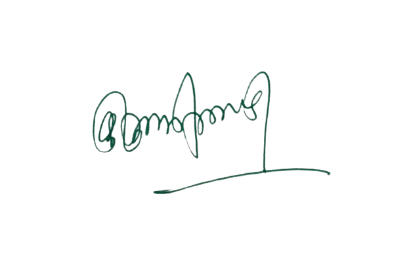 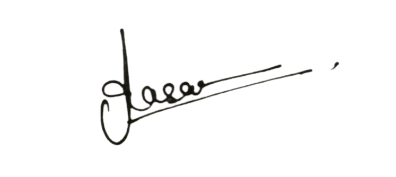 ¼MkW-vfurk lkgk½                                           ¼MkW- ds-,y-VkaMsdj½                       IQAC leUo;d                                           Ikzkpk;Z ¼laj{kd½                  “kkldh; fnfXot; egkfo|ky;                               “kkldh; fnfXot; egkfo|ky;   		       jktukanxkWo¼N-x-½						  jktukanxkWo¼N-x-½